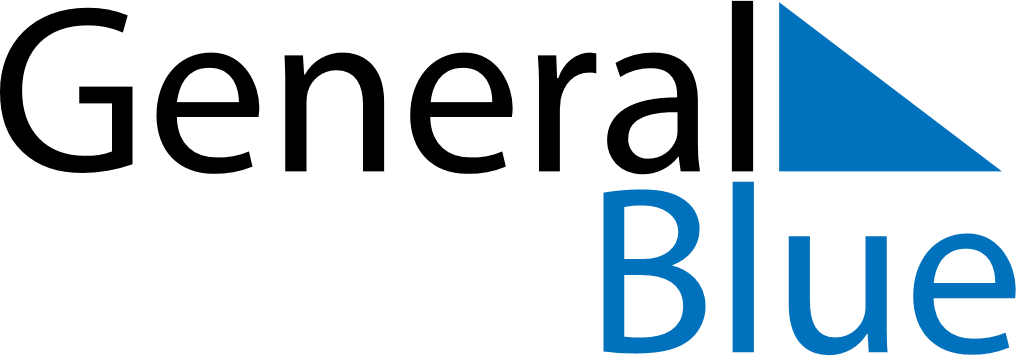 June 2027June 2027June 2027DenmarkDenmarkMONTUEWEDTHUFRISATSUN123456Constitution Day789101112131415161718192021222324252627282930